Publicado en Vigo el 19/10/2017 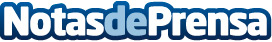 Bebés Victoria se consolida en la puericultura, un sector que ya levanta 1,2 mil millones de euros al añoLa puericultura está explotando por primera vez todo su potencial comercial, con una facturación anual de récord y unas perspectivas de crecimiento que, según Bebés Victoria, volverán a batir marcas durante el próximo lustro Datos de contacto:Marco(+34) 965 460 479Nota de prensa publicada en: https://www.notasdeprensa.es/bebes-victoria-se-consolida-en-la-puericultura Categorias: Consumo Ocio para niños http://www.notasdeprensa.es